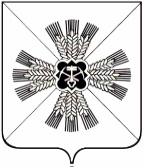 КЕМЕРОВСКАЯ ОБЛАСТЬАДМИНИСТРАЦИЯ ПРОМЫШЛЕННОВСКОГО МУНИЦИПАЛЬНОГО ОКРУГАПОСТАНОВЛЕНИЕот «26» октября 2021г. № 1783-Ппгт. ПромышленнаяОб изъятии земельного участка и находящихся на нем объектов недвижимого имущества для муниципальных нужд в связи с признанием многоквартирного дома аварийным и подлежащим сносуВ соответствии со статьей 279 Гражданского кодекса Российской Федерации, статьей 32 Жилищного кодекса Российской Федерации, главой VII.1 Земельного кодекса Российской Федерации, Федеральным законом от 21.07.2007 № 185-ФЗ «О Фонде содействия реформированию жилищно-коммунального хозяйства», на основании заключения                  о признании жилого помещения непригодным для постоянного проживания от 23.12.2014 № 129:1. Изъять земельный участок с кадастровым номером 42:11:0117017:18 связи с признанием аварийным и подлежащим сносу многоквартирного жилого дома, расположенного по адресу: Кемеровская область, Промышленновский район, пгт. Промышленная,                           ул. Станционная, д. 14.2. В связи с изъятием для муниципальных нужд земельного участка, указанного в пункте 1 настоящего постановления, изъять:2.1. жилое помещение, общей площадью 39,4 квадратных метров, расположенное по адресу: Кемеровская область, Промышленновский район, пгт. Промышленная, ул. Станционная, д. 14, кв. 1 (договор на передачу квартир в собственность граждан в порядке приватизации жилого фонда от 24.12.2010);2.2. жилое помещение, общей площадью 34,3 квадратных метров, расположенное по адресу: Кемеровская область, Промышленновский район, пгт. Промышленная, ул. Станционная, д. 14, кв. 2 (договор купли-продажи, составленный сторонами 29.10.2002 года, зарегистрированный в ЕГРП за № 42-01/03-10/2002-1420 от 11.11.2002 года);2.3. жилое помещение, общей площадью 26,9 квадратных метров, расположенное по адресу: Кемеровская область, Промышленновский район, пгт. Промышленная, ул. Станционная, д. 14, кв. 3 (договор на передачу квартир в собственность граждан от 14.09.1999 года);2.4. жилое помещение, общей площадью 25,0 квадратных метров, расположенное по адресу: Кемеровская область, Промышленновский район, пгт. Промышленная, ул. Станционная, д. 14, кв. 4 (договор на передачу квартиры в собственность граждан в прядке приватизации жилого фонда от 26.07.2010 года).3. Комитету по управлению муниципальным имуществом администрации Промышленновского муниципального округа                       (Н.В. Удовиченко):3.1. обеспечить государственную регистрацию настоящего постановления в Управлении Федеральной службы государственной регистрации, кадастра и картографии по Кемеровской области (Ленинск-Кузнецкий отдел);3.2. выступить заказчиком работ по оценке изымаемого земельного участка и расположенных на нем объектов недвижимого имущества.4. Направить копию настоящего постановления правообладателям изымаемой недвижимости.5. Опубликовать настоящее постановление в районной газете «Эхо», разместить на официальном сайте администрации Промышленновского муниципального округа в сети Интернет.6. Контроль за исполнением настоящего постановления возложить на заместителя главы – начальника Управления по жизнеобеспечению и строительству администрации Промышленновского муниципального округа А.А. Зарубина.7. Постановление вступает в силу со дня подписания.Исп. С.А. ВетохинаТел. 74621ГлаваПромышленновского муниципального округаД.П. Ильин